ЗАДАНИЕ  3 классна 06.04-10.04.2020г.по предмету «Основы изобразительной грамоты»преподаватель Кузнецова Ольга Владимировнателефон, Вайбер 8-905-146-28-71, электронная почта dchi.7@mail.ruТема: Колорит. Нюансные или контрастные гармонии.Материалы для работы: Лист формата А4 (альбомный лист), простой карандаш, палитра, гуашь, фломастеры, цветные карандаши .Варианты объектов изображения: 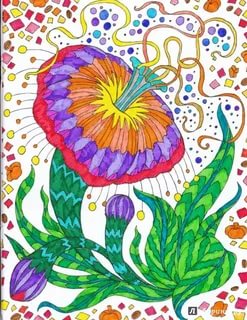 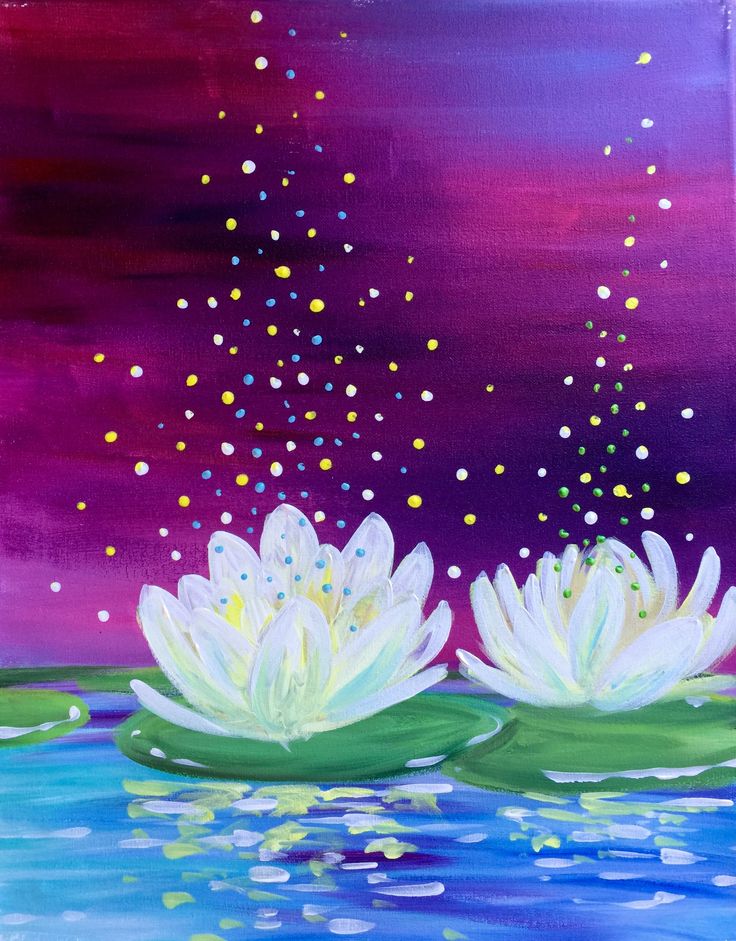 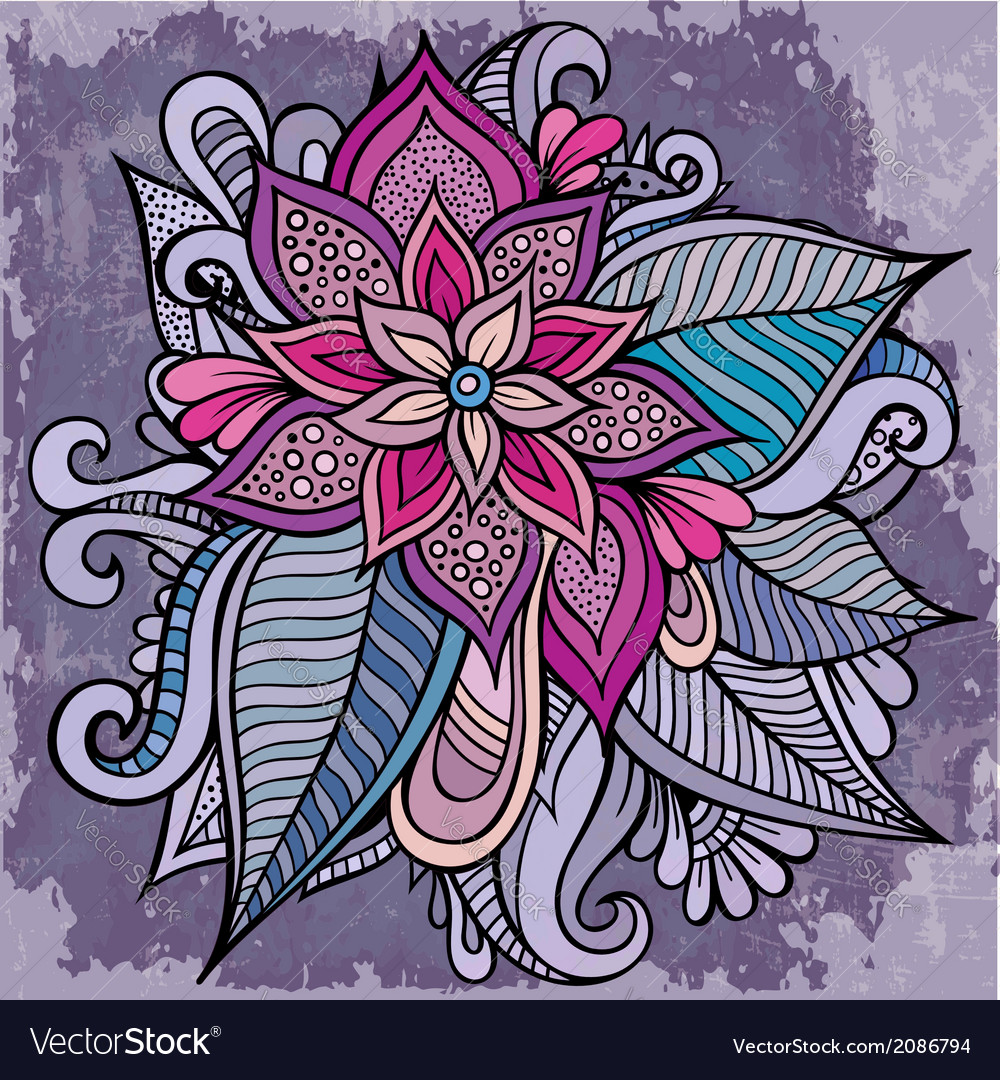 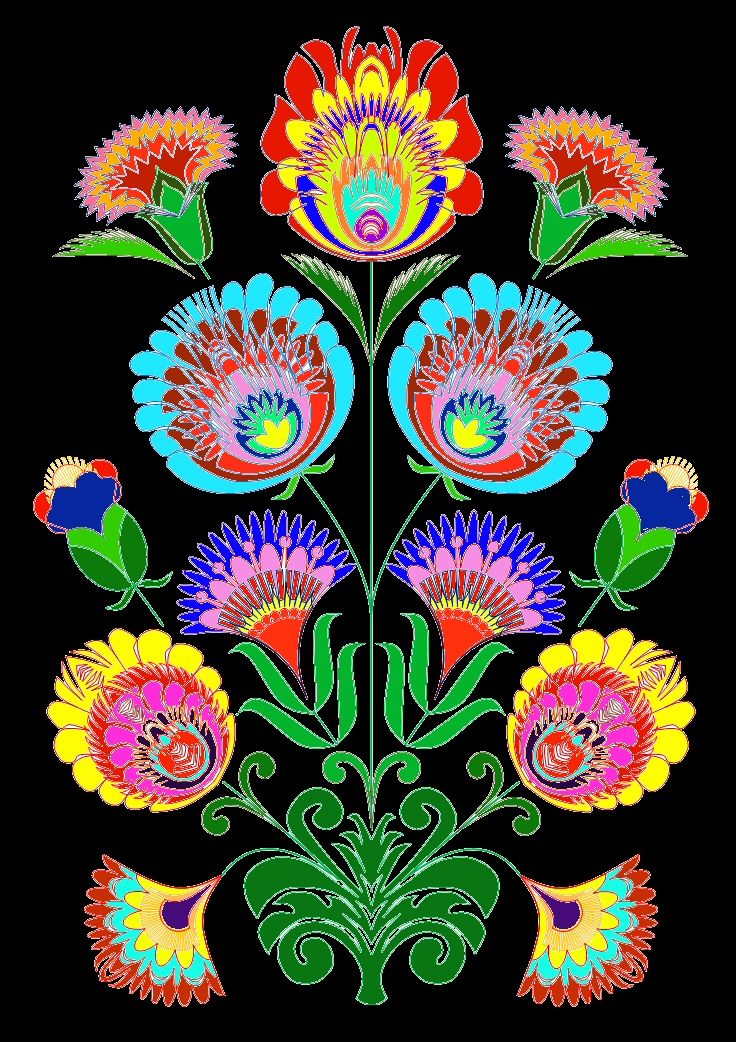 Подготовка  и ход выполнения задания:Посмотрите презентацию: «Нюанс и контраст»Создать композицию «Волшебный цветок» (по представленным образцам,  либо произвольную)Напишите в отдельном файле как Вы использовали приемы нюанса и контраста в своей работе (в каких частях композиции, какие цвета и оттенки)Ссылка на видеоурок:   https://www.youtube.com/watch?v=Clh38PK3LKU Домашнее задание и выполненные работы присылайте на электронную почту dchi.7@mail.ru В теме письма укажите: тему задания, класс, фамилию, имя учащегося. Фото работы должно быть подписано: фамилия, имя, класс